University of ChichesterCarbon Management Plan (CMP) 2019 – 2022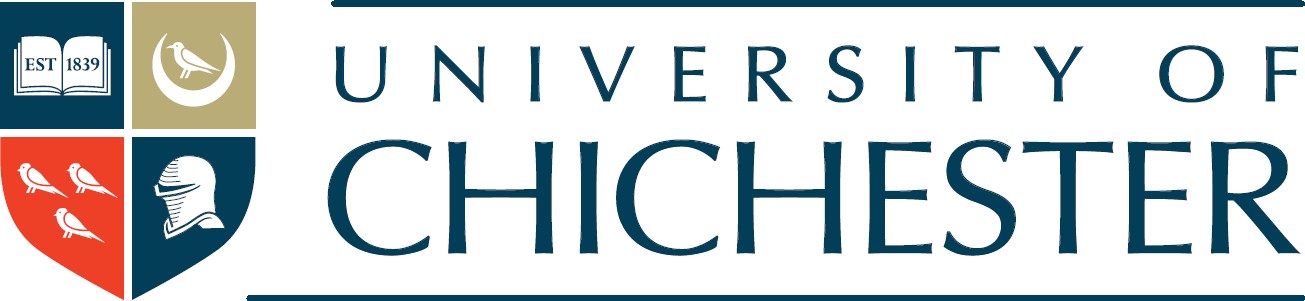 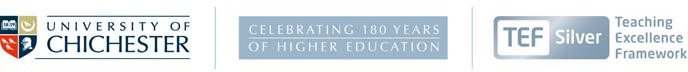 Date: October 2019 Version number: FinalContentsProfessor Jane Longmore, Vice-Chancellor, University of ChichesterDear ColleagueThis is the University of Chichester’s’ Carbon Management Plan (CMP). It is designed as one element of our commitment to environmental sustainability.Climate change is one of the greatest challenges facing our planet and all Universities and colleges have a vital role in tackling it.Our target set by OFS is to reduce our carbon emissions in absolute terms from our electricity, natural gas, oil, water and vehicle fuel use by 43% relative to our 2007-08 baseline by 2020.Since our first CMP in 2010 we have made significant progress, investing over £2.6M (as at June 2018) in energy efficiency projects across the University’s expanding estate. However, we need to continue to reduce our carbon emissions if we are to achieve our 2020 target by adopting a wider range of energy efficient technologies and seek opportunities to incorporate Low and Zero Carbon (LZC) technologies into our building stock.The whole of the University has a part to play and we are actively engaging with staff and students to enlist their support to meet our environmental objectives. This may include changes in the way we work and study and to continue to look for all the changes we can make on campus that will enable us to live and work more sustainably. Although this will require further investment, with ever increasing energy costs, many of the actions within this plan will also deliver financial benefits to the University.Professor Jane Longmore Vice-ChancellorManagement SummaryThis document provides the 2019 – 2022 update to the University of Chichester’s Carbon Management Plan (CMP), which sets out our strategy to achieve reductions in carbon emissions over the next four years to 2020-22. The CMP was produced in line with the Good Practice Guidance provided by the Higher Education Funding Council for England (HEFCE), now Office for Students (OfS).The implementation of the CMP has achieved a 33.7% reduction in the University’s carbon emissions (expressed as tonnes CO2 equivalent) from 2007-08 levels by the end of academic year 2016-17. This was an intermediate step in our move towards achieving a 43% reduction in carbon emissions (relative to 2007-08) by 2020-21.A carbon emissions baseline has been calculated using data from 2007-08 academic year, in line with OFS’s best practice advice, and has been compared with the most recent data from the 2009-10 through to 2017-18 academic years.This updated plan identifies the projects necessary to achieve our 2020-21 emissions target, along with the organisational changes required to ensure that the necessary changes in policy, procedures and working practices are made.In determining the University’s carbon footprint, we have included emissions resulting from our use of electricity, natural gas, heating oil, biomass, water and the fuel consumed by the vehicles that we operate (Scope 1 & 2 emissions). These emissions sources are compared with the emissions generated during the base year (2007-08). The calculated carbon footprints are as follows:3,634 tonnes CO2e in 2007-08 (Baseline)2,410.5 tonnes CO2e in 2017-18The carbon footprint for the academic year 2017-18 was 33.7% below the 2007-08 baseline year.Additional emissions data relating to waste management and staff and student commuting have been collected since 2012-13, which was not included in the 2007-8 baseline data. These emissions are referred to as Scope 3 emissions and additional data for other Scope 3 emissions will be collected as the method of measurement and collection becomes available to the University. If the Scope 3 emissions sources that have been collected so far are included in the total emissions for the University the carbon footprint for the academic year 2017-18 was 6,040 tCO2e. The emissions from these sources, especially staff and student commuting, are not directly controlled by the University, they can only be influenced. This makes application of a separate reduction target from Scope 3 emissions a relevant consideration in future years.The projects identified to deliver the carbon savings are defined within this CMP and summarised as:Emission savings generated from projects already completedProjects scheduled for implementation with estimated emission savingsUniversity own funding for projects, or projects that form part of the long-term maintenance plan (LTM)Projects identified in energy saving surveys but subject to further feasibility review and schedulingCumulatively, all projects completed to date have a capital implementation cost of approximately £2.6MResponsibility for the delivery of the CMP targets falls to the Director of Estate Management, supported by the University’s Energy Officer whilst the effective delivery of projects identified in the programme is essential, the need for continued funding approval is required. The development, adoption and implementation of the Carbon Management Plan demonstrates that the University takes seriously its corporate and social responsibilities, and aims to reduce the impact of the University of Chichester’s carbon emissions, thereby mitigating climate change.IntroductionPurpose of the update to the Carbon Management Plan (2019 – 2022)The 2019 -2022 Carbon Management Plan (CMP) provides the details of the steps required to manage and reduce our carbon footprint to meet our strategic objectives.The original CMP produced in 2011 identified the University’s baseline carbon footprint (for the academic year 2005-06), and set targets for CO2e emissions reductions by 2014-15 and 2020/21. During the preparation of the original plan the historic data on which the targets for carbon reduction were re-examined. The data for 2005 is not considered to be robust and has therefore been excluded. In addition, data for the years either side of this baseline year are also believed to be inaccurate. Measurement of carbon reduction performance is now based on the 2007-08 baseline year, which is considered to be reasonably robust and shows some consistency with data for subsequent years.Progress in implementing the measures necessary to achieve the revised target reductions is described in this plan.Process of producing the original Carbon Management PlanThe University worked through a process in producing the original carbon management plan comprising:Mobilisation - cross-department co-operation has been established within the University to drive carbon reduction activities within their respective areas.Carbon Footprint - a carbon footprint has been established which reflects the activities of the University.Options to reduce carbon emissions - a programme of carbon reduction initiatives has been agreed covering all areas of the University’s activities, providing a cost-effective route to emissions reduction.Carbon emission reduction targets were set, based on implementation of the reduction measures.Carbon Management Plan - a carbon management plan has been produced to summarise the above steps and provide a record of our carbon reduction activities.Past achievementsThe University has recently accelerated its activities to achieve efficient buildings and to improve the carbon efficiency of its operations. These activities have been underpinned by:The adoption of an Environmental and Sustainable Development Plan (which is the foundation of this CMP)The University sought to support its Environmental and Sustainable Development Plan through the establishment of a Green Campus Group and the appointment of an Energy Officer and an Environment Officer (appointments in 2008-9).The adoption of BREEAM ‘Excellent’ standards for new buildings and ‘Very Good’ for refurbishment projects.The acquisition of a £125,000 Revolving Fund (RGF1) from Salix to finance appropriate “spend to save” energy effecting projects. To date these projects have reduced 385 tonnes CO2e and realise savings of £89,500 per annumThe successful bid for funding totalling £500,000 in funding for LED lighting and controls, secured in 2013, from HEFCE’s third round of the Revolving Green Fund (RGF3). This project was completed in September 2014 and is estimated to save approximately 410 tonnes CO2e and realise savings of £101,600 per annum.The further bid for funding totalling £750,000 in funding for LED lighting and controls, secured in January 2015, from HEFCE’s fourth round of the Revolving Green Fund (RGF4). The project completed in August 2016 and is estimated to save approximately 627 tonnes CO2e and realise savings of £118,553 per annum.Forward thinkingSignificant progress has been made and should be celebrated. The reduction of 55% to 32kg per m2 of Energy Emissions in 2017/18 has placed the University in the top 4 lowest in the country, behind Bishop Grosseteste, University of Gloucester and SOAS University of London. (Winchester is 12th)Recognition is also noted in terms of our total carbon emissions reduction. 33.7% overall reduction despite estate growth of 50%.2. Carbon Management strategyThe University has developed this carbon management plan to respond to a range of drivers, both internal and external. These are outlined in this section and their significance discussed. Also outlined are our strategic themes, which explain the key areas in which we will respond to the drivers for carbon management. Finally, the target we will adopt for carbon reduction which quantifies our response is explained.Context and drivers for Carbon ManagementThe scientific evidence indicates that global average temperature is continuing to rise in a manner that is causally related to elevated atmospheric concentrations of “greenhouse” gases, most notably carbon dioxide, CO2. This threat to global climate posed by increasing CO2 emissions is already defining new policy, regulation and legislation locally, nationally and internationally, a trend we can expect to accelerate.Internationally, at the Copenhagen Climate Summit in December 2009, it was resolved that the world treaty on climate change will be delayed by up to a year. This should allow all countries to fully establish the level of emissions that they are able to commit to through legally binding reductions.Nationally, the UK Government has set legally binding targets through the Committee on Climate Change for reductions in UK CO2 emissions of 34% by 2020 and 80% by 2050 against a 1990 baseline. To achieve these further drivers have been introduced, these are:Building Regulations 2010 – Part L (update 2013)These set out requirements for energy efficiency and the effective control of buildings and associated plant. These regulations apply to both new buildings and refurbishments.EU Energy Performance of Building Directive (EPBD)There is a set methodology for calculating the energy performance of buildings, the introduction of regular inspections of cooling, heating and boiler installations, a set of performance standards applicable to both new and existing buildings, and a certification scheme for both new and existing buildings.Energy performance certification (EPC) is required for all new buildings and when existing buildings are rented out or sold on.Display Energy Certificate (DEC) are required in public buildings larger than 250 m2 (halving the previous threshold of 500 m2 from 9th July 2015) that are occupied in whole or in part by a public authority and are frequently visited by the public. The DEC must be accompanied by an advisory report and both are valid for ten years. For buildings over 1,000 m2 the DEC must still be renewed annually and the advisory report is valid for 7 yearsOffice for Students (formerly HEFCE)Office for Students (OfS) has committed the Higher Education sector to Government targets in respect of Scope 1 and Scope 2 emissions. As many HEI’s do not have robust carbon emissions data for 1990/91, OfS have converted the UK national targets to be equivalent to a 43% reduction relative to 2005/06 (reflecting the general increase in carbon emissions that had occurred in the HE Sector between 1990 and 2005). OfS also proposes that the HE sector commits to making reductions in Scope 3 emissions, with the intention of setting targets for these emissions when measurement technology permits (see Appendix A for the definitions of Scope 1, 2 and 3 emissions).The then Department for Education mandated OfS to promote sustainable development actively and to reflect it in the capital funding allocation for Colleges and Universities. Accordingly, a requirement of CIF2 is that HEIs have an adequate Carbon Management Plan by the end of September 2010.The HEFCE consultation on carbon reduction strategy (July 2009) regarded carbon management as part of the risk management process for an institution and HEFCE produced further best practice guidance on producing a carbon management plan.There are in addition other significant drivers which impact upon the University:Value for moneyAs the public sector finances tighten, it is important that efficient use is made of public funds and that cost savings are realised wherever possible. Many carbon reduction measures correspond to efficiency improvements, yielding cost savings.Volatility of the energy marketsOver recent years the energy market has become increasingly volatile. Despite forecasts that energy markets will stabilise they have not and the underlying trend is for the costs to rise. In order to manage this risk, it is necessary to ensure that all energy is used as efficiently and effectively as possible.Reputation and ImageIt is important that institutional reputation and appeal for future recruitment of both students and staff is considered. Further, our reputation to external stakeholders in acting to reduce carbon emissions should, going forward, be promoted through effective communication of a coherent strategy.Strategic themesThe strategic themes in reducing our carbon emissions are:Integration of carbon reduction into existing University policies/procedures and development of new ones where required.Ensuring any new building or refurbishment projects are as low carbon as possible following the adoption of BREEAM ‘Excellent’ standards for new buildings and ‘Very Good’ for refurbishment projects.Ensuring that our estate is fit for purpose, space efficient, well maintained and effectively managed to minimise carbon emissions.Raising awareness across the University so that everyone can play their part in reducing our emissions.Implementing cost effective ‘spend to save’ energy efficiency measures.Seeking opportunities to incorporate Low and Zero Carbon (LZC) technologies into our building stock.TargetsOur immediate target is to reduce our carbon emissions in absolute and relative terms in accordance with OfS guidance as follows:Absolutea net reduction in carbon from the baseline year (2007/08) emissions.a net reduction in energy emissions per m2 of GIARelativethe ratio of carbon emissions per student and staff FTE;the ratio of income to carbon emissions.These targets shall be for our electricity, natural gas, oil, and vehicle fuel use in line with OFS CIF2 guidance.The overriding target is to reduce carbon emissions in absolute terms by 2020-21 to support OfS to deliver the UK national target of a 43% reduction relative to 2005-06. We have taken a two-stage approach to targets by setting an interim target for 2014-15 and a longer-term target for 2020-21 as follows:25% reduction in emissions levels from 2007-08 to 2014-15;Achieving guideline by 2020 (sector wide guideline of 43% reduction relative to 2007- 08 baseline).Relative targets have been developed during 2018-19 to complement the University’s overarching absolute carbon reduction target.Over the forthcoming years this CMP will be revised annually and fresh opportunities sought to accelerate our progress towards the 2020-21 target and beyond.ScopeThe emissions sources currently included in our baseline carbon footprint are, by scope of emissions:Emission sources currently included in the carbon footprintSee Appendix A for the definitions of Scope 1, 2 and 3 emissionsIt is expected by 2030 the number of emissions sources included in the carbon footprint will be expanded once data is collected by the University. It will cover:Emission sources to be included in the carbon footprintSources of dataAll data used to produce the baseline emissions footprint, and that of subsequent years was taken from the Higher Education Data and Analysis (HESA) Estates Management Returns (EMR). The EMR data is based on actual reported usage. It should be noted that from 2012- 13 a deduction was made for gas and electricity used for commercial purposes from theUniversity supplies as part of the EMR statistics. (This included portions of usage in the Dome, Business Incubator Centre and the kitchens on both campuses). This was estimated to account for about 13% of total emissions from gas and 17% of total emissions from electricity.As the composition of the fuel used to supply the national grid varies annually, the carbon intensity of the emissions for each kWh of electricity used also varies. Therefore, in line with best practice, a time-series for the emissions factors, taken from the UK Government Conversion Factors for Company Reporting for electricity for the appropriate year has been used. These emissions factors were substantially revised by Defra/DECC in 2013 with a new methodology for electricity reporting being introduced. Therefore, the carbon footprints calculated previously for the original CMP are not directly comparable with the carbon footprints calculated in this report.EMR data collection was not mandatory until 2011 therefore institutions were not at liberty to provide some or all of the data. Data collection was originally driven by estate professionals, for estate professionals, in order to better manage the estate function. It relied on individual institutions committing appropriate resources to collate the data. Smaller institutions, with limited technical, professional and administrative resources, were at a disadvantage in being able to commit to data collection for a non-mandatory return.The change to mandatory data collection and the use of the data by OFS and others for UK wide statistical and strategic planning purposes coupled with the use of the data to measure individual institution’s performance has meant that all institutions are investing in more accurate data collection.An analysis of the historic data 2003 – 2007 shows missing data for carbon emissions for 2004/05 and an inconsistency in the measured floor area over the same period. The known floor area increases totalling 5,025 m2, which occurred in 2006/07 (based on building handover dates) would appear to be attributed to 2005/06. There is limited correlation between usage, emissions, floor area, student/staff numbers and income. The collection of data for the period 2003 – 2007 was undertaken by an individual and from 2007 onward at least two people were involved. A full-time Energy Officer was appointed in 2009 with responsibilities for co- ordination of the collected energy data.Data from 2007-08 is considered to be sufficiently reliable to use as a baseline to enable performance targets to be set. The quality of the historic data used in the 2011 CMP, upon re-examination, was not sufficient for the purposes of producing subsequent CMPs. Therefore, measurement of carbon reduction performance is now based on the2007-08 baseline which is considered to be reasonably robust and shows some consistency with data for subsequent years.BaselineScope 1 and 2 baseline carbon footprint for the academic year 2007-08 was 3,634 tonnes CO2e.Reportable carbonThe following graph, 2.7.1 illustrates the composition of the reportable carbon footprint:The University of ChichesterCarbon Management Plan 2019-2022Composition of the carbon footprintThe majority (57.3% of 2017-18 overall emissions relate to Scope 3, Staff and Student commuting as shown in the pie chart, 2.7.2:Breakdown of emissions 2017-180.9%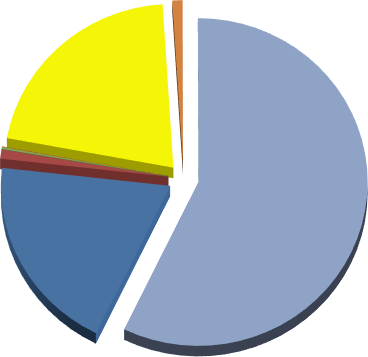 1.0%Gas Heating OilOwned / Leased vehicles BiomassElecticity WaterStaff and student commutingThough not reportable as part of the University’s submission, the University’s Sustainable Travel Plan has strategic goals to reduce Staff and Student commuting which are contained within the Travel Plan.The University’s estate has changed significantly between 2007-08 and 2017-18, increasing in gross internal area by 50% to 75,710m2The graph and table below, 2.7.3 shows at 2018/19 Gross Internal Area growth of the University relative to the baseline year of 2007-08University of Chichester’s GIA Growth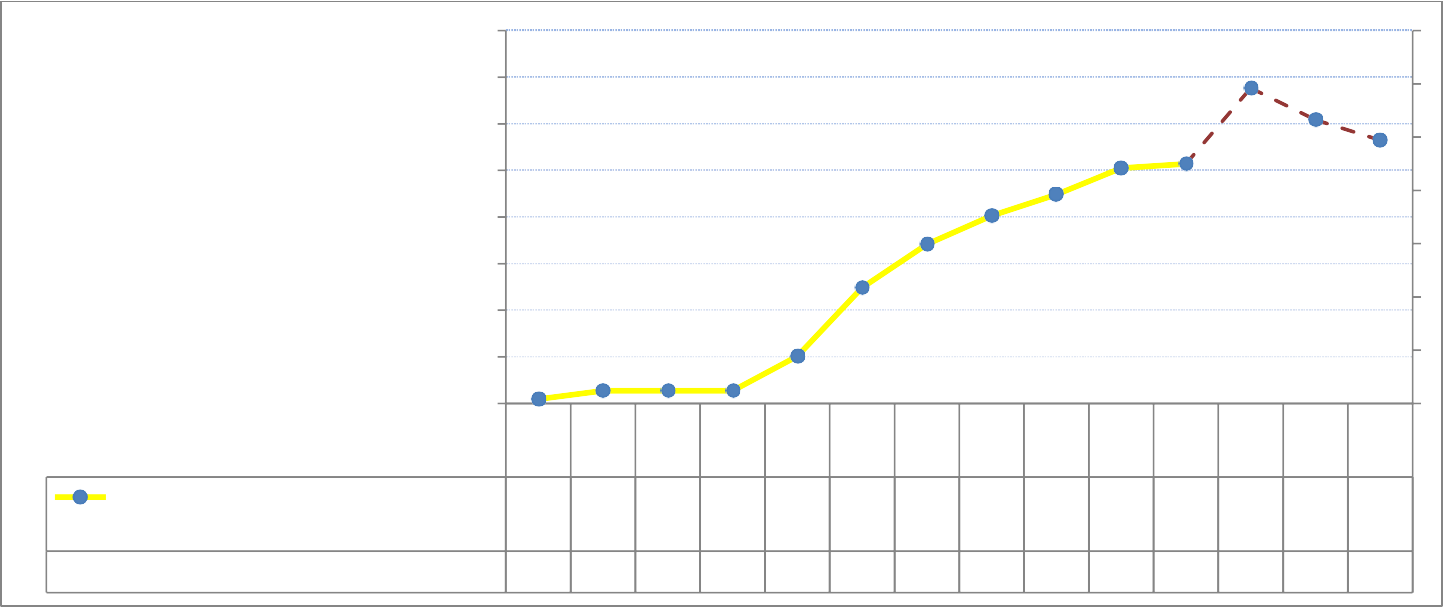 In 2018/19 the 6600m2 Tech Park opened at our Bognor Regis Campus and the addition of new 3650m2 student accommodation at Fishbourne Halls East. This increase in gross internal area (GIA) was marginally compensated by the disposal of four student accommodation properties at Grayingwell Drive but resulted in a net increase of the GIA to 66%. Going forward the projection for 2019/20 is a reduction to 59% after the disposal of Pinewood House. Further planned building disposals from 2020 will further reduce the GIA increase to approximately 55%.Notional energy emissionsThe Notional energy emissions (kg CO2) per meter2 of GIA has reduced by 55% from the baseline year 2007/08 to 2016/17 as shown on graph 3.3.4 below. This metric indicates the average energy intensity of the University.The acceleration of reduction of these emissions through 2009-10 to 2010-11 can be attributed to when the University sought to support its Environmental and Sustainable Development Strategy through the establishment of a Green Campus Group and the appointment of an Energy Officer and an Environment Officer (appointments in 2008-09).Notional energy emissions (kg CO2) per m 2 of GIA 2007/08 to 2017/18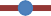 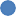 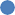 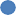 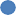 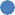 – Notional energy emissions (kg CO2) per meter2 of GIA 2007/08 to 2017/18Notional energy emissions are vital KPI that indicates how much energy the University uses per square meter of internal area. 2017/18 has placed the University in the top 3 lowest in the country, behind Bishop Grosseteste, University of Gloucester and joint 3rd position with SOAS University of London.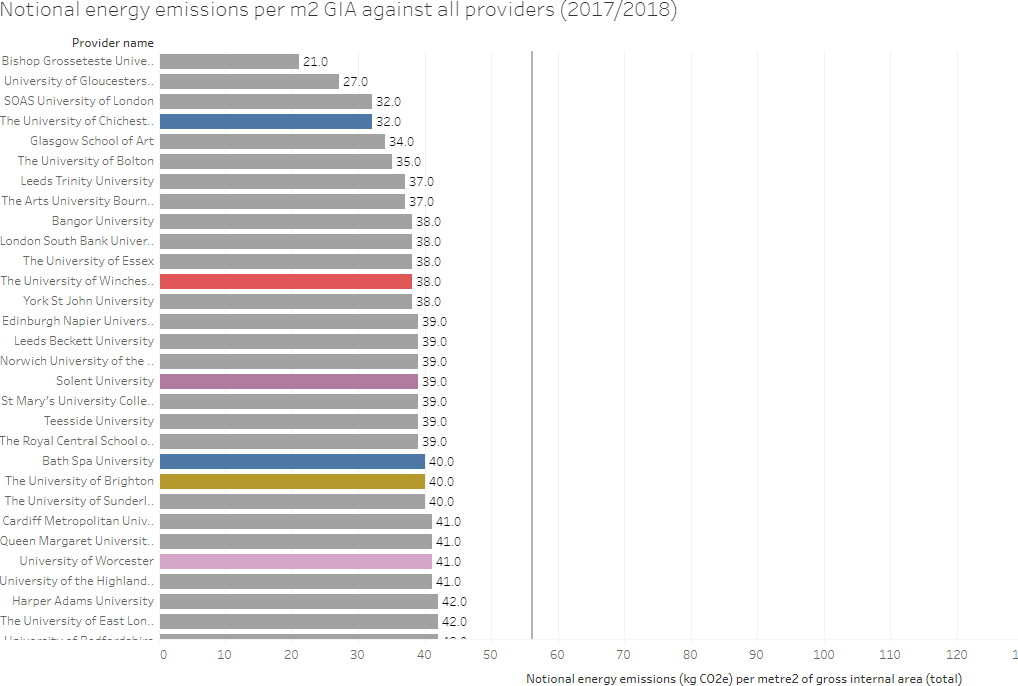 – Notional energy emissions (kg CO2) per meter2 of GIA to 2017/18 against peer group & Total GIA against peer groupThe table below shows how the University is performing against our peer group in terms of energy intensity and internal area.The University of Chichester is ranked at 1st position - despite having a higher GIA than The University of Winchester and Bath Spa University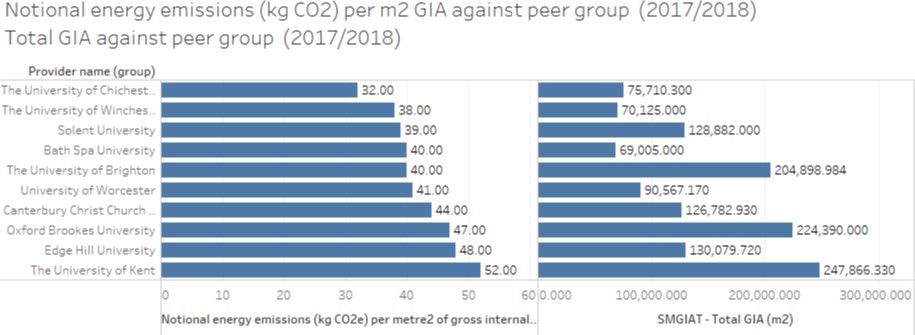 Cumulatively the effect of estate changes and the carbon reduction projects implemented has been an overall reduction in emissions by 33.7% between 2007/8 and 2017/18, primarily due to reduced electricity and heating fuel consumption. See graph 2.7.6 below:The University of ChichesterCarbon Management Plan 2019-2022- Carbon emissions 2007/08 to 2017 /18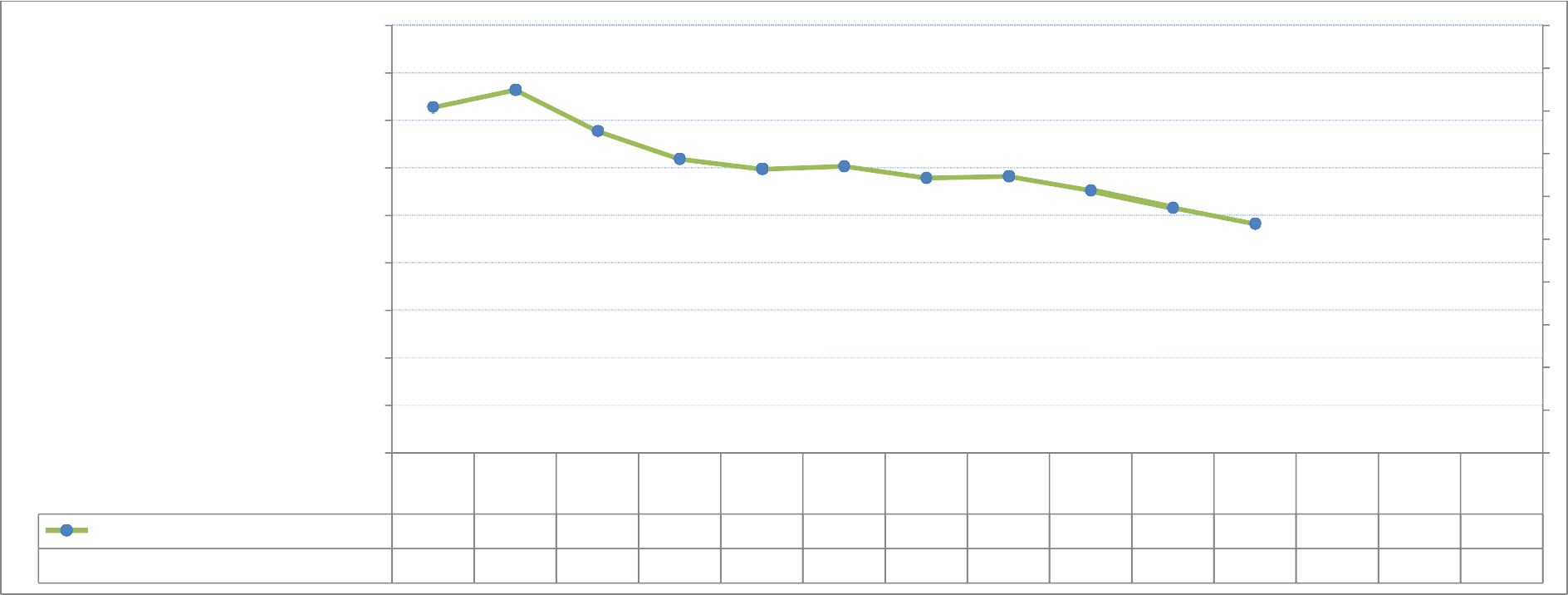 - Total Scope 1 & 2 carbon emissions 1(kg CO2) against peer group (2017/18)The table below shows the total scope 1 & 2 positions compared with our peers and places the University of Chichester in 1st position.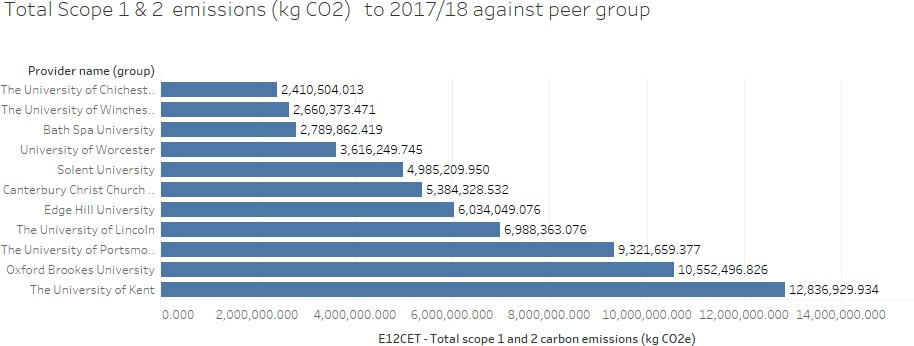 The University is committed to achieving BREEAM credentials to new builds and refurbishment projects, seeking opportunities to incorporate Low and Zero Carbon (LZC) technologies into our building stock such as photovoltaic energy generation which has been added to the Music and Academic buildings which opened in 2016, and the Tech Park which opened in October 2018.Emissions projectionsThe projected carbon emissions for a ‘business as usual’ (BAU) scenario have been calculated and are shown in the following graph (2.8.1).Significant developments to the University’s estate from 2007/8 to 2018-19 have resulted in an increase of 24,805m2 of GIA. Details of the developments and disposals can be found in section 3.3.32018 saw the opening of the new 6600m2 Engineering and Digital Technology Park, known solely as the Tech Park, the University’s flagship building at our Bognor Regis Campus, along with new 3650m2 student accommodation at Fishbourne Halls East1 Scope 1 emissions are direct emissions from owned or controlled sources e.g. fuel used in company vehicles. Scope 2 emissions are indirect emissions from the generation of purchased energy such as gas and electricity.Further developments to the way we utilise the University’s estate will see an increase in the University’s carbon emissions; this could include longer opening hours at some buildings, and weekend operation.The OFS guideline of 43% for carbon reduction by 2020 for the HE sector as a whole is challenging for the University of Chichester – 27% of the buildings within the University’s estate are listed. This is disproportionately higher than the sector medium of 7%. This presents major difficulties to the University’s ability to reduce carbon emissions. The University is also subject to constraints as large parts of the estate are located within conservation areas. This places limitations on the University’s ability to introduce some low carbon technologies such as photovoltaic cells and wind turbines.The below graph 2.8.1 illustrates the estimated effect of implementing the projects outlined in Appendix C on the University’s carbon footprint. Currently a further 243 tonnes CO2e are required to be identified to achieve the 2020-21 target.Carbon footprints and projections for business as usual and achieving target reduction4500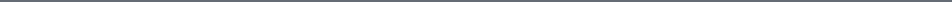 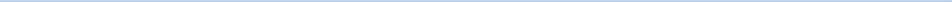 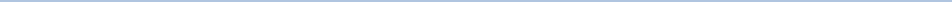 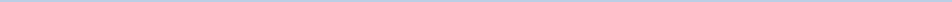 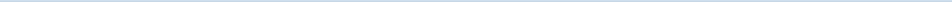 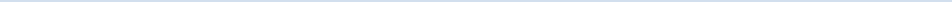 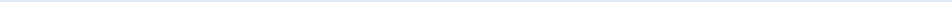 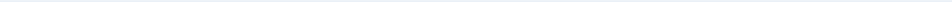 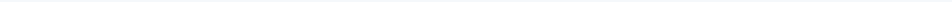 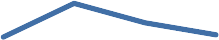 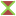 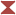 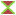 40003500300025002000150010005000Total (tonnes CO2e)	Predicted emissions (tonnes CO2e) including estate growth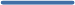 Target emissions		Projected emission savings in this plan (tonnes CO2e)Growth MetricsThe growth of the University can also be compared to the change in its emissions using growth metrics which are derived from the Estates Management Returns. In addition to GIA they also consist of staff and studentnumbers (measured using Full Time Equivalent) and HEI income. The staff and student numbers reflect the numbers of people regularly using the building whilst the HEI income can reflect other activities at the University such as conferencing which also impact on the University’s emissions. When the University’s actual emissions are compared to these growth metrics they show a continuous reduction, as illustrated inbelow. They reduced by about 46.3% relative to staff and student numbers and 60.8% relative to HEI Income, between 2008-09 and 2017-18. A significant reduction in actual emissions has therefore already occurred relative to the University’s growth.2.8.3 Comparison of the actual emissions to the University’s growth metrics1.2001.0000.800Actual emissions (tonnes CO2e)/staff + student (FTE)0.600Actual emissions (tonnes CO2e)/HEI income (£0 000's)0.4000.200Trend line0.000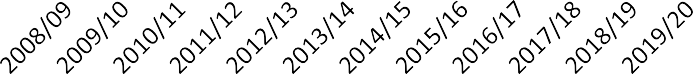 Value at stakeThe University’s three-year flexible business energy contract commenced in September 2018. Previously the University has had a fixed price contract. The benefits of the flexible business contract allowing the University to only lock in some of the costs at  one time, providing  scope for  costs  to fall  if  the market falls  over  the contract period. The overall cost increase for electricity of this new contract is expected to be 34% higher than the previous 3-year fixed price contract which commenced in 2015. Approximately 55% of this price increase is due to the non-energy components and Government Levies (2010 – 2022)Chart 2.9.1 below shows the forecasted increases in the third-party costs that are a major contribution to the overall cost of electricity. These different components cover the cost of generation and delivering theelectricity to the meter and also include the various Government levies applied to fund decarbonisation of the supply network. It can be categorised into the following three sectors:Non-Energy Components have increased substantially and are scheduled to increase further over the next few years. These increases are unavoidable and are being increased by the UK Government to recover money to support its environmental policies and reinforce the overall de-carbonisation of the electricity infrastructure.Forecasted increases in the third-party costs that are a major contribution to the overall cost of electricity.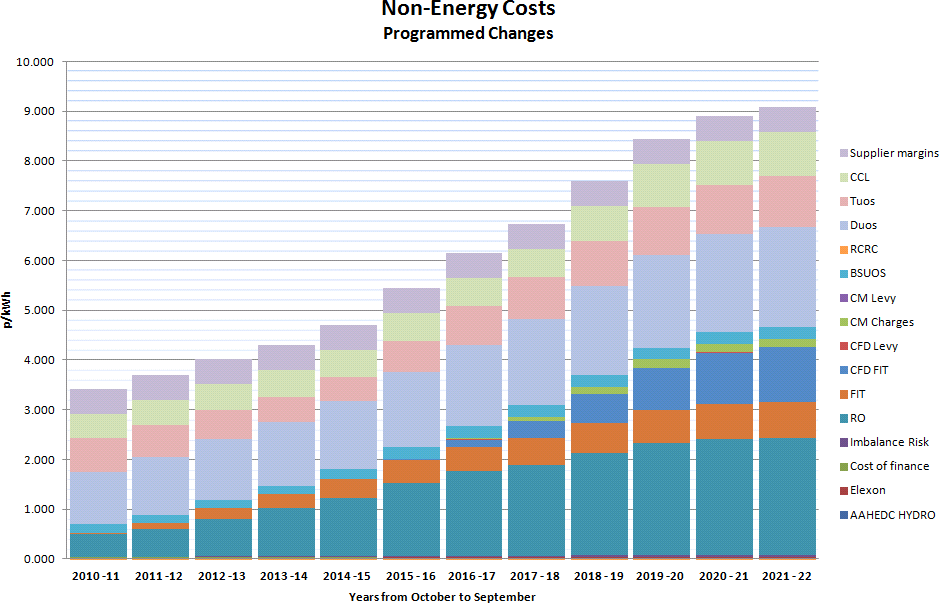 It can be seen that when the electricity contract comes to renewal in 2021, the third-party costs are expected to increase by a further 20%Projects completed:Appendix B summarises the projects completed since the CMP commenced in 2010. Together their net annual effect was estimated as saving 1600 tonnes CO2e, and £394,000 for a capital investment of£2,598,576. The emissions reduction associated with these projects has been assumed to take full effect in the year following the project’s completion.Future carbon reduction projects:A series of carbon reduction projects are planned for implementation and are summarised in Appendix C. Energy surveys of the University buildings have been conducted to identify further carbon reduction measures, the total savings are summarised in Appendix D. The implementation of the projects identified in the surveys and their scheduling has still to be determined. The IT related projects are summarised in appendix E, with estimates of savings where available. This list is not exclusive and further opportunities will be investigated.Implementation Plan financingThis plan proposes a capital investment of £100k from year 2020/21 onwards - subject to approval by the Capital Projects Monitoring Group. Details of planned future carbon reduction projects can be found in Appendix C, The payback period for these projects is estimated to be up to seven years and are expected to save £15,390 annually.As well as the quantifiable financial and carbon reduction benefits there are additional non-financial benefits for the University:enhanced reputation;improved building comfort for staff and studentsAssumptionsThe current gas and electricity utility costs are fixed for the next year but will then change over the remaining year of the four-year plan, with energy costs likely to increase. This may have the effect of reducing the payback period for some measures as cost savings increase, assuming that implementation costs do not suffer a corresponding increase.Additional resourcesMany of the measures outlined in Section 4 involve staff resource to implement. In some cases, this would be time that they would already be spending in implementing the measures (such as refurbishments) but others will require additional time to be spent investigating new opportunities for carbon reduction. This may add additional costs for some projects, which has not been quantified at this stage. Any significant additional staff costs will be assessed as the measures are approved.Corporate CommitmentThe University demonstrates its commitment to carbon reduction by making this plan publicly available on our website and linking it to our awareness raising activities. The University already has Environmental targets on energy use and carbon reduction within its strategic plan. As part of the review process for the corporate plan, annual targets will be established and all existing ones will be updated to ensure compatibility with the findings of the CMP.All current and new University strategies are required to respond to the University’s strategic plan and, therefore, the targets on energy and carbon reduction. In addition, in November 2017 the Board of Governors approved the University’s third Environmental and Sustainable Development Plan, which has efficient use of all resources and reduction of the University’s carbon footprint at its core. The aim is to embed environmental decision making within all the University’s activities.We will ensure that our carbon reduction target is included in our Operating Statements which forms the University’s Strategic Plan when it is next reviewed.Similarly, when professional services or academic department strategic plans are reviewed we will ensure that carbon reduction is included with relevant areas for action outlined in each case. This will ensure that local commitment to action is achieved by finding specific relevant carbon reduction priorities and ensuring that it is appropriately resourced.Data ManagementThere are actions which we will aim take to improve data management:Electricity, gas and water data capture can be improved by the provision of Automatic Meter Reading and sub-metering which makes accessible meter readings every half-hour. Automatic Monitoring and Targeting (aM&T) software is the key management tool for identifying and reducing utility waste thereby helping to cut costs and carbon emissions.The University has produced the Sustainable Travel Plan 2017-2022 update. This covers both commuting to sites and business travel. Since the implementation of the last travel plan, a more robust method for obtaining data on commuting patterns (Traffic information Computer System Standard Assessment Method - TRICS SAM) has been used. This method will continue to be used in the future.In September 2017 the University renewed its’ waste management contract. As part of the contract negotiation, the contractor agreed to provide data on the weight of operational waste removed from our campusesA complete data set will be collected annually for use by the Environmental and Sustainable Group (ESG), with Estate Management staff responsible for leading the data collection process. The data will be used to monitor carbon reduction projects and ensure that they remain on target to deliver the savings expected.The data will be provided as required for use in awareness raising activities.Policy AlignmentIt is important that all key policies for the University include carbon management so that it can be fully integrated as best practice in the University’s day to day operations. There will be an on-going review of these policies by the Environmental and Sustainable Development Steering Group to ensure that they remain fit for purpose.The University could adopt Operational Energy Standards. These would include a heating policy, a cooling policy, a controls policy and an energy efficient IT policy:A heating policy could cover: the suitable temperatures; areas that are challenging to heat will be managed, including controlled use of portable heaters; and the times that areas will be heated. Thiscould be extended to include how, in future years, use could be made of the existing card heating controls fitted to Chilgrove, Amberley and Harting residential halls of accommodation at Chichester and Barbara Smith Halls and the majority of Longbrook House which are also halls of accommodation at Bognor Regis. These controls would enable a base amount of heating to be covered in the rent with incentives for lower use and penalties for higher use, driving student engagement towards efficient use of heating.A cooling policy could cover: appropriate use of cooling systems; temperature settings to avoid conflict with heating; time controls; appropriate use of office fans and installation of new comfort cooling systems.A controls policy could cover: the need for tamper proof controls; the use of thermostatic radiator valves; the use and setting of motion sensors for lighting; external lighting controls; and the use and setting of urinal controls.An energy efficient IT policy could cover: energy efficiency standards for all new IT purchases (such as thin clients, laptops, monitors, servers, printers, photocopiers, scanners and telephony systems);IT procurement routes; use of switch off software for out of hours and periods of daytime inactivity; use of timers to control IT peripherals out of hours.University wide procurement guidance could be extended to deal with major energy consuming appliances such as sports therapy equipment and replacement IT equipment so that energy efficiency is considered as part of the procurement process. The cost of running the equipment needs to be considered over its expected life, as well as the initial capital costs when deciding which items to procure.4.0 Cultural ChangeTo date, cultural change has been encouraged through the University’s sustainability and well-being scheme, Jump, messaging through posters at the point of impact, communications to new students, discussion at staff inductions and on-line quizzes. This year a “let’s go green week” is being organised by the University and Students’ Union. Activities and events to engage both students and staff will be held each day focussing on different Sustainable Development Goals. This will, of course, include climate action.There is no doubt however, that more could be achieved if a community wide approach was adopted, with the aim of creating an energy efficient ethos throughout the whole organisation. This would require support and input from all levels in the University, academic and professional services department heads. Simple changes such as an emphasis on the need for staff to ensure all AV equipment and personal equipment isturned off after use and checks put in place to ensure all lights are turned off at the end of the day and windows are closed, would make a difference. A University wide approach could also include initiatives such as procurement guidelines for energy efficient equipment and energy efficient practices in workplace procedures.Other Universities use change programmes specifically designed to engage students in energy conservation in halls of residence. Such programmes include the NUS’s Student Switch and Student Blackout and The Student Energy Project (TSEP). Although these programmes would cost the University about £5k per year, energy savings of 5 to 10% are anticipated.The programme to reduce the University’s carbon footprint will be taken forward by the Environmental and Sustainable Group. This committee has the responsibility to monitor the University’s environmental performance, establish task and finish groups on environmental impacts and ensure that the profile of environmental issues remains high amongst staff and students. Although many of the projects identified by the Carbon Management Plan will be implemented by different departments, the ESG will maintain an overview. The group will monitor the performance of the University to ensure it is on track to reduce carbon emissions in line with Government recommendations. The group will also oversee the implementation of the University’s Sustainable Travel Plan thereby ensuring that all carbon reduction activities are coherent and co-ordinated across the University. Specifically, the group will:Be responsible for monitoring the University’s performance regarding the implementation of the carbon reduction interventions identified in the CMPReview the University’s carbon emissions to ensure targets are achieved and progress on carbon reduction is madeCoordinate measures that embed the measuring of carbon emissions and the actions to reduce emissions across the University communityReport to the Vice-Chancellor and Board of Governors on progress made by the University to reduce emissionsThe ESG is chaired by the Director of Estate Management and reports to the Vice Chancellor’s Group and the Board of Governors. The Group will meet three times per year and will undertake an annual review of the current progress of carbon reduction projects against planned level of achievement. The Group will assess any unforeseen events or significant risks to the plan to ensure that it remains on track to achieve its target emissions reduction. The results of the review will be reported by the Director of Estate Management to the Board of Governors and University community.APPENDIX A: Emissions ScopeThe World Resource Institute developed a classification of emission sources around three ‘scopes’:Scope 1: emissions are direct emissions that occur from sources owned or controlled by the organisation, for example emissions from combustion in owned or controlled boilers/ furnaces/ vehicles.Scope 2: accounts for emissions from the generation of purchased electricity consumed by the organisation.Scope 3: covers all other indirect emissions which are a consequence of the activities of the organisation, but occur from sources not owned or controlled by the organisation – for example, commuting and procurement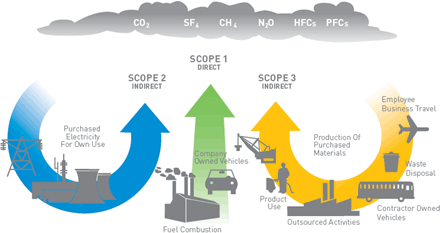 APPENDIX B:Completed carbon reduction projectsThe following table summarises the projects completed since the CMP was commenced. The savings from electricity related projects have been adjusted to reflect the latest emission factor methodology as outlined in section 3.2:Superseded projectsThe following table summarises the completed projects which have been superseded by boiler replacements or major refurbishments have been removed to avoid double counting savings.APPENDIX C: Future carbon reduction projects plannedThe following table summarises the further projects planned for implementation over the next three years. The savings from electricity related projects have been adjusted to reflect the latest emission factor methodology as outlined in section 3.2: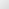 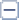 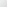 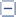 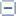 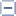 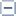 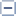 .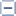 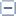 APPENDIX D: IT carbon reduction projectsThe following table summarises the IT projects that generate a carbon reduction:*1 The on-going programme of refreshing computer desktop equipment is designed to ensure University users can benefit from the latest technologies. As the funding for this project relates to enhancing IT provision and has not been specifically provided to introduce a carbon reduction initiative, the pay back years is not applicable. The positive carbon reduction outcome is, however, a consequence of utilising modern and more energy efficient technology.APPENDIX E: Carbon Management Matrix – Embedding.Current status of the University is highlighted below.APPENDIX F: Cultural Change action planCultural change action planApproval routeESGVCGS&R CommitteeBoard of GovernorsDate22/01/1908/10/19Scope 1Scope 2Scope 3Natural gas consumption Heating oil consumption Biomass consumptionOwned/leased vehicle fuel useElectricity consumptionWater consumptionScope 1Scope 2Scope 3Fugitive emissions from refrigerant gasesProcurement Business travelYearUniversity of Chichester growth GIA(m2)baseline% variation to 2007 -08Variation to previous yearBuilding name2007/0850464504640%0%2008/0951374504642%2%2009/1051374504642%0%2010/1151374504642%0%2011/1255080504649%7%BRC LRC2012/13624025046424%15%Managed Houses / Stockbridge E2013/14670755046433%9%Sports Dome, THCS2014/15701305046439%6%Stockbridge A,B,C,D2015/16724155046443%5%Stockbridge A,B,C,D2016/17752695046449%6%AMB, Music2017/18757105046450%1%Less Graylingwell (-624)2018/19838375046466%16%Tech Park (6600)/ Fishbourne Rd East (3947) less StChrist/Mainline / 2Bognor Rd(-1796)2019/20804245046459%-7%Less Pinewood House (-1617)2020/21782425046455%-4%Future disposals: (-2182)75757571707575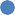 6565656555555555484745454341454538343235353535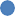 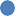 252525252002002002012012012012012012012012012012027/088/099/100/111/122/133/144/155/166/177/188/199/200/21Notional energy emissions (kg CO2) per metre2 of GIA7175704948474341383432% variation to 2007 -080%6%-1%-31%-32%-34%-39%-42%-46%-52%-55%Operating CostThis covers the suppliers cost of managing the accounts, issuing bills etc. (Customer Service / Operations / Management)Third Party CostsDistributionTaxesCosts for maintaining the grid and getting the energy delivered to the premises. (Power Cables, Repairs, Meter )Third Party CostsDistributionTaxesGovernment levies and charges to support green energy and promote  carbon efficient technologies.	(VAT, CCL, CapacityCharges etc)Environmental CostGovernment levies and charges to support green energy and promote  carbon efficient technologies.	(VAT, CCL, CapacityCharges etc)Funding SourceSum of Cost (inc VAT)Sum of Financial savingsAverage of Paybackin yearsSum of Annual kWhsavingsSum of Cost (inc VAT)Sum of Financial savingsAverage of Paybackin yearsSum of Annual kWhsavingsSum of tCO2 paSalix£235,441£94,7343.51,822,404406.0Electricity£84,012£29,4304.5258,629115.22010/112010/112010/112010/112010/112010/11Time switches£5,848£1,3904.212,0875.42011/122011/122011/122011/122011/122011/12Compact Fluorescent including changing the fitting£1,229£24712.32,2271.0Halogen to LED including changing the fitting£1,728£5274.94,7622.1Heating pipework insulation (internal)£3,006£9083.38,1983.7Hot Water - distribution improvements£468£5280.94,7702.1T5 lighting retrofit using adaptors£1,984£6133.25,5422.52012/132012/132012/132012/132012/132012/13Flood lighting to LED including changing the fitting£1,400£2755.12,6201.22013/142013/142013/142013/142013/142013/14Incandescent to LED using samefitting£8,818£3,5382.331,23113.9T12/T8 to LED including newfitting£3,360£9683.58,5693.82016/172016/172016/172016/172016/172016/17T12/T8 to LED including newfitting£32,069£5,9895.453,00023.62015/162015/162015/162015/162015/162015/16Hot Water - distribution improvements£2,000£3895.13,3811.5Ventilation - Cooling£22,102£14,0581.7122,24254.5Gas£141,295£60,8042.41,516,404279.12010/112010/112010/112010/112010/112010/11BEMS - not remotely managed£4,686£1,6522.833,0466.1Heating - discrete controls£2,000£3,8750.5193,73435.7Heating pipework insulation (internal)£7,998£3,0632.761,25711.3Roof insulation£66,843£31,7932.1635,868117.02011/122011/122011/122011/122011/122011/12BEMS - remotely managed£9,108£2,7713.392,35917.0Heating pipework insulation (internal)£5,125£2,5632.085,42015.72012/132012/132012/132012/132012/132012/13Cavity wall insulation£15,402£5,7732.6192,44935.4Heating pipework insulation (internal)£2,640£1,3771.945,8898.42015/162015/162015/162015/162015/162015/16Hot Water - distribution improvements£27,493£7,9373.5176,38232.5Oil£10,134£4,5002.347,37111.72010/112010/112010/112010/112010/112010/11Roof insulation£10,134£4,5002.347,37111.7Split fund£37,830£4,8683.798,38220.2Electricity£2,150£8252.67,8543.52013/142013/142013/142013/142013/142013/14BEMS - remotely managed£2,150£8252.67,8543.5Gas£35,680£4,0434.190,52816.72010/112010/112010/112010/112010/112010/11Roof insulation£11,930£2,1095.742,1717.82013/142013/142013/142013/142013/142013/14BEMS - remotely managed£12,900£1,9346.748,3578.92016/172016/172016/172016/172016/172016/17Boilers - replacement condensing£10,850£00.000.0University own Fund£644,632£55,94228.2890,642224.7Electricity£315,583£26,57530.5232,549103.62010/112010/112010/112010/112010/112010/11Lighting - discrete controls£1,519£14910.21,3490.6Voltage reduction equipment£83,769£22,4473.7195,18787.02011/122011/122011/122011/122011/122011/12Halogen to LED using samefitting£603£3441.73,1091.4T5 lighting retrofit using adaptors£954£3492.73,1501.42012/132012/132012/132012/132012/132012/13Flood lighting to LED including changing the fitting£4,914£1,0734.610,2184.62013/142013/142013/142013/142013/142013/14IT: Computer Replacement£223,824£2,21392.819,5368.7Gas£329,049£29,36723.6658,093121.12010/112010/112010/112010/112010/112010/11Heating pipework insulation (internal)£24,049£15,6271.6312,53957.52012/132012/132012/132012/132012/132012/13Boilers - replacement modular£210,000£3,12067.378,00014.42014/152014/152014/152014/152014/152014/15Boilers - replacement modular£90,000£10,4918.6262,28448.3Boilers - replacement Combination£5,000£12938.85,2701.0RGF3£500,000£101,6024.9784,449349.5Electricity£500,000£101,6024.9784,449349.52014/152014/152014/152014/152014/152014/15Compact Fluorescent to LED including new fitting£500,000£101,6024.9784,449349.5RGF4£750,000£97,3837.0864,055464.0Electricity£750,000£97,3837.0864,055464.02015/162015/162015/162015/162015/162015/16Lighting - discrete controls£89,492£15,0835.9134,33772.1Compact Fluorescent to LED including new fitting£660,508£82,3008.0729,718391.9RGF4 +£430,673£39,3207.9267,091136.9Electricity£422,323£38,3717.6240,834132.12016/172016/172016/172016/172016/172016/17Compact Fluorescent to LED including new fitting£176,734£22,1168.0157,97660.7Hot Water - point of use heaters£32,927£4,6557.139.52017/182017/182017/182017/182017/182017/18Compact Fluorescent to LED including new fitting£212,662£11,6007.782,85831.9Gas£8,350£9498.826,2574.82016/172016/172016/172016/172016/172016/17Boilers - replacement condensing£8,350£9498.826,2574.8Grand Total£2,598,576£393,84910.34,727,0231601.2Funding SourceSum of Cost (inc VAT)Sum of Financial savingsAverage of Payback in yearsSum of Annual kWh savingsSum of tCO2paSalix£92,743£28,7273.4277,274115.5Compact Fluorescent including changing the fitting£21,574£6,8783.762,13627.7Compact Fluorescent using same fitting£20,418£4,2664.739,64117.7Heating pipework insulation (internal)£2,353£1,5311.430,6235.6Incandescent to LED using same fitting£5,718£1,2424.611,8305.3Lighting - discrete controls£4,408£9814.58,8633.9T5 lighting retrofit using adaptors£17,267£7,9342.071,67431.9Time switches£15,228£4,5853.440,68918.1T8 lighting including changing the fitting£5,777£1,3084.411,8185.3University own Fund£30,472£13,1132.8126,98852.5Compact Fluorescent including changing the fitting£449£3891.23,5181.6Compact Fluorescent using same fitting£248£298.72580.1Heating pipework insulation (internal)£919£7781.215,5602.9T5 lighting retrofit using adaptors£28,856£11,9172.6107,65248.0Grand Total£123,215£41,8403.2404,262168.0Funding Source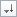 Sum  of Cost (inc	Sum ofVAT)   FinancialsavingsAverage of Payback inyearsAverage of Payback inyearsSum of Annual kWhsavingsSum oftCO2paUniversity own Fund£180,000 £28,215.007.0151,25045.52019/202019/202019/202019/202019/202019/20Electricity£30,000 £5,130.007.027,5008.3LED Lighting£30,000 £5,130.007.027,5008.3Further LED lighting and controls£30,000 £5,130.007.027,5008.32020/212020/212020/212020/212020/212020/21 Electricity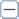 £50,000 £7,695.007.041,25012.4LED Lighting£50,000 £7,695.007.041,25012.4Further LED lighting and controls£50,000 £7,695.007.041,25012.42021/222021/222021/222021/222021/222021/22Electricity£100,000 £15,390.007.082,50024.8LED Lighting£100,000 £15,390.007.082,50024.8Further LED lighting and controls£100,000 £15,390.007.082,50024.8Grand Total£180,000	£28,215.007.0151,25045.5Funding SourceSum of Cost (inc VAT)Sum of Financial savingsAverage of Payback in yearsSum of Annual kWh savingsSum of tCO2paSalix£22,102£14,0581.7122,24254.5Electricity£22,102£14,0581.7122,24254.52015/162015/162015/162015/162015/162015/16Ventilation - Cooling£22,102£14,0581.7122,24254.5DX Cooling Phase 1£8,342£4,4331.938,54417.2DX Cooling Phase 2£13,760£9,6251.483,69837.3University own Fund£223,824£2,21392.819,5368.7Electricity£223,824£2,21392.819,5368.72013/142013/142013/142013/142013/142013/14IT: Computer Replacement£223,824£2,21392.819,5368.7Staff Desktop Computer Replacement2014£108,486£1,58668.413,9976.2POLICYORGANISATIONINFORMATION AND DATACOMMUNICATION AND TRAININGFINANCEMONITORING & EVALUATION5Specific sustainability		/ climate		change policy with targets signed	off	and implemented.Action plan with clear goals and regular reviews to confirm	actions undertaken		and targets achieved/being progressed.Accountabilities	forsustainability /climate change defined at senior level, e.g. seniorSustainability / climate change responsibilities integrated		into responsibilities of relevant people in different departments,		e.g. Teaching,	Finance, EstatesCO2	emissions compiled for all main HEI sources for a baseline year and		regular collation of annual emissions data.Data externally verified.Formalised communication and training plan for all staff on carbon and energy	relatedmatters,	includingintegration		in induction and other normal	training processes.Communication on carbon and energy related matters with the academic and student body and other key business partnersUse of innovative external funding mechanisms for carbon related projects.Development of internal financing mechanisms, e.g. self sustaining fund, specifically for carbon related projectsManagement Review of carbon management process by senior management.Regular	reviews by core team on progress		with carbon management.4Specific sustainability		/ climate	change policy with targets developed		and signed off, but not implementedSustainability / climate change responsibilities integrated		into responsibilities of relevant people in different departments,			e.g Teaching,	Finance, EstatesCO2	emissions compiled for all main HEI sources for a baseline year (i.e. buildings, transport		and commuting, etc.Data internally reviewed.Formalised communication and training plan for all staff on carbon and energy	relatedmatters,      includingintegration		in induction and other training,	and awareness raisingStrategic plan for developing internal financing mechanisms	and obtaining funds from external sourcesRegular	reviews on progress with carbon management (e.g. review of actions, check	against emissions profile and	targets, addition of new opportunities etc.)3Sustainability / Climate change included in wider policy documentsSustainability / climate change/		carbon management is part-time responsibility of moderate ranking personnel, e.g. Energy	Manager, Sustainability/Environment OfficerCO2	emissions data compiled for some sources for a baseline year (e.g. buildings) andsource	data available for other sources	(e.g. transport)Ad	hoccommunication and training delivered to all staff/students on carbon and energy related mattersSome	internal financing on an ad hoc basis for carbon and/or		energy efficiency related projectsReview conducted on	applicableexternal funding sourcesAd	hocassessment of all aspects	of carbon/energy policies/strategies, targets and action plans2Sustainability / Climate change as an aspiration inSustainability / climate change/carbon management is part-timeNo CO2 emissions data compiled for any sources but energy	dataCommunication and training to specific groups in the HEI (e.g.       environmentteam)	onSome	internal financing on an ad hoc basis for carbon and/or		energyAd hoc reviews of specific aspects of carbon/energy policies/strategies,non-policy documentsresponsibility	of	low ranking personnelcompiled	on	a regular basiscarbon/energy related mattersefficiency	related projectstargets and action plans1No sustainability / climate	change policy or strategy and no mention of climate change in policy/strategy documentsNo individual with responsibility	for sustainability / climate change issuesNo CO2 emissions data compiled for any sources and energy data not compiled on a regular basisNo communication or training	tostaff/students on carbon or energy related mattersNo	internal financing or funding for carbon and/or energy efficiency related projectsNo monitoring of carbon/energy policies/strategies, targets and action plansInitiativeDescriptionTimescaleEstimated costJumpSustainability and wellbeing scheme awarding points for sustainable behavioursincluding energy saving.Ongoing since October 2014£5160 per annumIn budgetLet’s Go Green WeekWeek of events and activities to highlight the sustainable development goals including climate action organised by the SUand university.November 11th to 15th 2019£500In budgetStudent blackoutNight when students (and staff) switch off all lights and equipment left on over a weekend in universitybuildings2020NoneEnergy switch off campaignInternal university wide approach aimed at creating an energy efficient ethos throughout the universitycommunity2020/21£50Student engagement scheme such as NUS’s Student Switch or TheStudent Energy Project (TSEP).Projects run by external organisations specifically designed to engage students in energy reductionSubject to budget availability£5000If budget permitsEnergy efficient practices incorporatedinto workplace proceduresThis will form part of the changes put in place for ISO14001 certificationDecember 2021£5212 for ISO 14001certification audits Subject to a report to VCG.